T-VER-P-METH-13-02Afforestation/Reforestation of Degraded Mangrove HabitatsVersion 01Sector: 14 –Afforestation and reforestationEntry into force on 1 March 2023 Definitions In addition to the definitions contained in this document, Use definitions consistent with definitions in the T-VER, CDM and IPCC Guidelines.1. Scope of Project1.1 Operation Characteristics  Afforestation and reforestation project in mangrove area must implement activities that significantly contribute to carbon pooling purpose of the project.  Such activities include correct planting, maintenance and management methodology. 1.2 Scope of WorkThe project developer must identify project location including geographic coordinate, location, and other details of such location as well as a legal land use certificate.2. Selection of carbon pools and greenhouse gases for calculation2.1 Source of carbon pools and greenhouse gases for calculation2.2 Emission source and GHG type selected for calculation3. Identification of baseline scenario and demonstration of additionalityThe project developer must prepare land use pattern data before project initiation for a proper baseline scenario determination and a demonstration of additionality from business as usual by using  T-VER-P-TOOL-01-01 Combined tool to identify the baseline scenario and demonstrate additionality in forest project activities4. StratificationIf biomass distribution over the project land is heterogeneous, stratification should be carried out to improve the precision of carbon stock estimation especially in the following scenarios.For baseline net GHG removals by sinks, it is usually sufficient to stratify the area according to major vegetation types and their crown cover and/or land use typesFor net GHG removal forecast, it is sufficient to stratify the area according to major vegetation and forest managementFor net GHG removal (post implementation), the stratification depends on major vegetation and actual forest management. In the case of project impacts from natural or human disasters, such as storms or other factors such as sediment loads, which cause the trend of the project's biomass carbon sequestration to change. It is necessary to re- stratification  accordingly.5. Baseline net GHG removals by sinksThe baseline net GHG removals by sinks shall be calculated as follows: WhereHowever, change in net carbon stock in baseline, in year t, may be equivalent to zero, if the calculation appears according to the related calculation tool. 6. Actual net GHG removals by sinks)The actual net GHG removals by sinks shall be calculated as followsWhen6.1 Change in the carbon stocks in project Change in the carbon stocks in project, occurring in the selected carbon pools in year t shall be calculated as followsWhereThe implementation of the project has increased the soil carbon content of the project site. Compared to the soil carbon content before the project until it is constant. (steady-state) The amount of change in soil carbon sequestration (SOC) from project implementation in year t can be calculated from the equation.Where:6.2 Additional GHG emission calculation from project activities  Additional GHG emission calculation composes of the calculation of non-carbon gases from biomass burning such as land preparation or management, and forest fire; and the calculation of GHG emission from fossil fuel burning from machines, afforestation and reforestation such as land preparation using machine.  For small-scale project, it is not necessary to conduct GHG emission calculation for fossil fuel use in the project. The project is not required to assess additional GHG emission activities listed below. cuttings of herbaceous plants and shrubsfertilizing decomposition of plant residues and roots Road construction in the project area and transportation from project activitiesGHG emission from these activities does not significantly affect carbon sink quantity of the project and its value is equivalent to zeroAdditional GHG emission calculation shall be calculated as follow: WhereQuantity of GHG emission released from fossil fuel use in the project can be calculated as follow.Where7. Leakage EmissionLeakage emission happens from project activities in new boundary such as agricultural activities and displacement. Its GHG emission must be calculated as follow:8. Net anthropogenic GHG removals by sinksNet anthropogenic GHG removals by sinks can be calculated as followWhere9. Monitoring Procedure9.1 Monitoring PlanMonitoring plan shall provide for collection of all relevant data necessary for verification of changes in carbon stocks in the pools selected and leakage emission.9.2 Monitoring of project implementationInformation for project implementation monitoring is provided in the project design document (PDD) that includes monitoring parameters, QA/QC methodology, frequency of QA/QC as per TGO requirements. 9.3 Parameter not require monitoringOther parameters that do not require monitoring appear in related calculation tools.9.4 Parameters require monitoring Other parameters that require monitoring appear in related calculation tools.10. ReferencesAR-AM0014 Afforestation and reforestation of degraded mangrove habitats (Version 3.0)AR-AMS0003 Afforestation and reforestation project activities implemented on wetlands (Version 3.0)Combined tool to identify the baseline scenario and demonstrate additionality in A/R CDM project activitiesDemonstration of additionality of small-scale project activitiesEstimation of carbon stocks and change in carbon stocks of trees and shrubs in A/R CDM project activitiesEstimation of carbon stocks and change in carbon stocks in dead wood and litter in A/R CDM project activitiesEstimation of non-CO2 greenhouse gas (GHG) emissions resulting from burning of biomass attributable to an A/R CDM project activityEstimation of the increase in GHG emissions attributable to displacement of pre-project agricultural activities in A/R CDM project activity2006 IPCC GuidelinesIPCC Good Practice Guidance for Land Use, Land-Use Change and Forestry, 2003AppendixAppendix 1:  Soil disturbance in agriculture land In case the land use pattern of project boundary in baseline falls under a land use condition that has land management and intake factor (such as organic matters) as shown in the table below, the project must limit soil disturbance not more than 10% of the project boundary (for example, digging pit at the size of 0.50 m x 0.50 m (width x length) at the distance of 3 m x 3 m is equivalent to 2.78 percent of total area)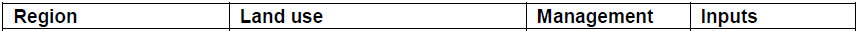 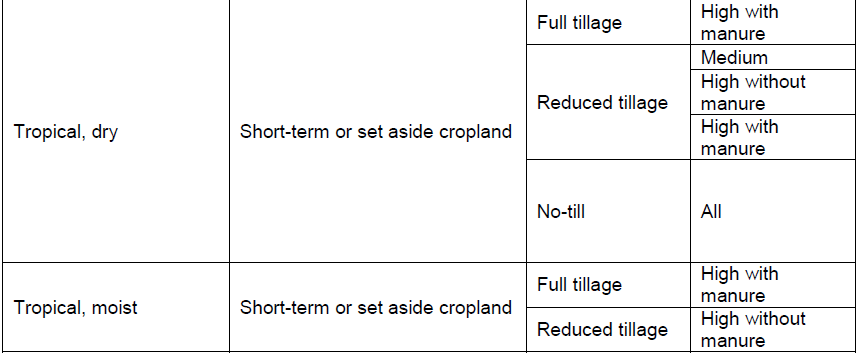 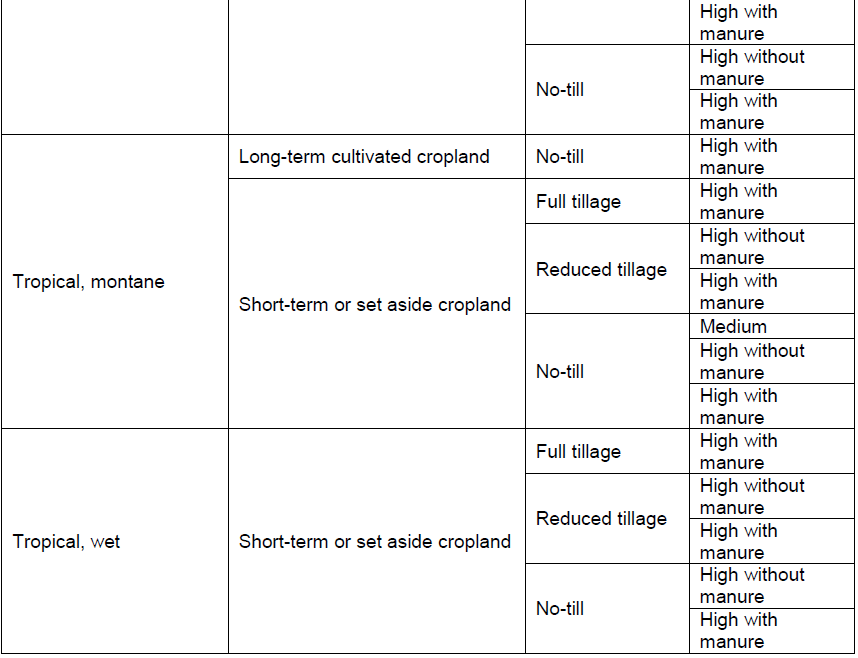 Modified from “Table 5.5 2006 IPCC Guidelines for National Greenhouse Gas Inventories” Methodology Title Afforestation/Reforestation of degraded mangrove habitatsProject TypeReduction, absorption and removal of greenhouse gases from the forestry and agriculture sectorsSectorAfforestation and reforestationProject OutlineGreenhouse gas reduction activity incurred from carbon sink increase of above-ground and below-ground biomass including dead woods, plants, and soil (alternative) in afforestation and reforestation area (except wetland) ApplicabilityCorrect afforestation, forest conservation and management methodologyProject area has land-use rights certificate as specified by lawBaseline area before project initiation must not be a forest (crown covering of a fully grown tree must not less than 3 meters or less than 30% of the total area in average)Project activity focuses on planting mangrove and other plants for afforestation and reforestation using mangrove species in more than 90% of total project area.  If more than 10% of the project area is planted with non-mangrove species, then the project activity does not lead to alteration of hydrology of the project area and hydrology of connected up-gradient and down-gradient wetland area.Project ConditionsProject area may compose of many areas togetherNo wood transported outside during the first 10 years after project initiationThe project must operate its additionality activities as an increment to legal requirement, but not be against the laws relevant to its operations, except activities of government agencies, state enterprises, and agencies under the government’s administrationThe project must not create more than 10% of soil disturbance such as digging a plant hole, and making a trench in the following areas:Land containing organic soils orLand prior to project operations must be managed and treated in a way to increase soil carbon sink such as use minimum tillage and organic matters  (Details appear in Annex)Project starting datePlanting or sowing seeding in the project area. This does not include site preparation such as weeding digging planting holes, etc.RemarksBaselineIn business-as-usual greenhouse gas emission event, greenhouse gas emission reduction activity is zeroAfforestationPlanting trees on unforested land over a period of 50 years by planting from saplings or seeds and/or by arrangements that promote natural renewal (natural regeneration) In the case of T-VER project development, evidence can be presented such as satellite images aerial photograph not later than 20 years to confirm the wilderness of the project areaReforestationPlanting trees on areas that used to be forests but were destroyed by planting from seedlings or seeds and/or arrangements that promote natural renewable growth.Hydrological changesChange in average elevation of water above ground changes in the frequency or duration of flood water entering the area during high tide, etc.Soil disturbanceHuman activities that result in the release of carbon accumulated in organic form in the soil into the atmosphere, such as tilling, digging, cultivating, trenching, draining, etc.Small scale projectGreenhouse gas reduction projects that can reduce or store greenhouse gases up to 16,000 tCO2eq/year.Large scale projectGreenhouse gas reduction projects that can reduce or store more than 16,000 tCO2eq/yearOrganic soilOrganic soil is soil with various characteristics as specified by FAO, which must have the characteristics in Clauses 1 and 2 or Clauses 1 and 3 as follows: (1) having a thickness of 10 cm or more The soil layer is <20 cm thick and must contain at least 12% organic carbon in the soil when the soil is mixed to a depth of 20 cm. (2) In case the soil has not been saturated with water for more than 2-3 days and has soil organic carbon >20% by weight (approximately 35% soil organic matter). (3) In case the soil is saturated with water and(i) at least 12% by weight of soil organic carbon (containing organic matterin soil approximately 20%), if there is no clay mineral or(ii) at least 18% by weight of soil organic carbon (containing organic matterin the soil of about 30%), if it contains 60% or more of clay minerals, or(iii) There is moderate soil organic carbon for moderately clay minerals.Area data should be classified by climatic zone, namely temperate and tropical. and classified according to soil fertility for temperate forest areas. Organic land area data may be compiled from official country statistics. or the organic land area of each country as reported by the FAO. (http://faostat.fao.org/)Data Source: 2006 IPCC Guidelines (Vol. 4 Chapter 3)Document or certificate of land use rightsDocuments showing rights to use the land according to the law, such as a land title deed (Nor. Sor 4), a certificate of utilization (Nor Sor 3) or a land use authorization letter from the relevant government agency, etc.T-VER Methodology forAfforestation/Reforestation of Degraded Mangrove HabitatsCarbon poolsSelectedExplanationAboveground biomass: ABGYesThis is the major carbon pool subjected to project activity that calculated from wood biomass (tree) and sapling collected aboveground such as stem, branches, and leavesBelowground biomass: BLGYesThis is the major carbon pool subjected to project activity, A carbon stock calculated from wood biomass (tree) and sapling collected belowground such as rootDead wood: DWOptionalA carbon source that may be occurred from project activities, is calculated from dead woods in the project areaLitter: LINoA carbon source that may be occurred from project activities is calculated from litters in the project areaSoil organic carbonOptionalA carbon source that may be occurred from project activities is calculated from soil organic carbon in the project area SourcesGreenhouse GasSelectedExplanationBurning of woody biomassCO2NoCO2 emissions due to burning of biomass are accounted as a change in carbon stockBurning of woody biomassCH4YesBurning from site preparation and other activities happened as part of forest management and forest fire must be used for GHG emission calculationBurning of woody biomassN2OYesBurning from site preparation and other activities happened as part of forest management and forest fire must be used for GHG emission calculationUse of fossil fuelCO2YesUse of fossil fuel in machines used for as part of forest management and reforestation such as site preparation must be used for GHG emission calculation of a large-scale project=Baseline net GHG removals by sinks in year t; tCO2eq=Change in carbon stock in baseline tree biomass within the project boundary in year t, tCO2eq as estimated according to T-VER-P-TOOL-01-02 Calculation for carbon stocks and change in carbon stocks of trees in forest project activities =Change in carbon sink in baseline sapling within the project boundary in year t (Option), tCO2eq as estimated according to T-VER-P-TOOL-01-02 Calculation for carbon stocks and change in carbon stocks of trees in forest project activities=Change in carbon stock in baseline dead wood biomass within the project boundary, in year t (Option), tCO2eq as estimated according to T-VER-P-TOOL-01-03 Calculation for carbon stocks and change in carbon stocks of dead wood and litter in forest project activities=Actual net GHG removals by sinks, in year t; tCO2eq=Change in the carbon stocks in project, occurring in the selected carbon pools, in year t; tCO2eq=Increase in GHG emissions within the project boundary in year t; tCO2eq=Change in the carbon stocks in project, occurring in the selected carbon pools, in year t; tCO2eq=Change in the carbon stocks in tree biomass in project in year t, tCO2eq, as estimated according to T-VER-P-TOOL-01-02 Calculation for carbon stocks and change in carbon stocks of trees in forest project activities=Change in the carbon stocks in sapling in project in year t (Option), tCO2eq, as estimated according to T-VER-P-TOOL-01-02 Calculation for carbon stocks and change in carbon stocks of trees in forest project activities=Change in the carbon stocks in dead wood in project in year t (Option), tCO2eq, as estimated according to T-VER-P-TOOL-01-03 Calculation for carbon stocks and change in carbon stocks of dead wood and litter in forest project activities=Change in carbon stock in SOC in project, in year t (Option), tCO2eq, as estimated according to T-VER-P-TOOL-01-04 Calculation for change in soil organic carbon stocks in forest project activities=Change in SOC stocks within the project boundary, in year t; tCO2eq =Area planted in year t; Rai=The rate of change in SOC stocks within the project boundary, in year t; tCO2eq / rai / yearThe following default value of is used, unless transparent andverifiable information can be provided to justify a different value:(i) = 0.26 tCO2eq / rai / year for year t = is the year in which planting takes place +20 (ii) = 0 tCO2eq / rai / year for year  t > year in which planting take place+20 Refer to Table 4.12. The IPCC “2013 supplement to the 2006 IPCC guidelines for national greenhouse gas inventories: wetlands” defines =1.62 tC/ha/yaer or 0.26 tCO2eq/rai/year.Remarks The increase in soil carbon in the case of project implementation is constant over 20 years from the year of planting.=Additional GHG emission from project activities in year t; tCO2eq=GHG emission from project activities’ biomass burning in year t; tCO2eq as estimated according to  T-VER-P-TOOL-01-05 Calculation for non-CO2 greenhouse gas emissions from burning of biomass in forest project activities=GHG emission from project activities’ fossil fuel use in year t; tCO2eq=GHG emission from project activities’ fossil fuel use in year t; tCO2eq=Quantity of fossil fuel use type i for the operating project (unit)=Net Calorific Value of fossil fuel use type (MJ/unit)=GHG emission from fossil fuel burning type  (kg CO2/TJ)=GHG emissions due to leakage, in year t; tCO2eq=Leakage due to the displacement of agriculture activities in year t, tCO2eq, as estimated according to T-VER-P-TOOL-01-06 Estimation of the increase in GHG emissions attributable to displacement of pre-project agricultural activities in forest project activities=Net anthropogenic GHG removals by sinks, from the operating year t1 to year tn; tCO2eq= Net anthropogenic GHG removals in year t; tCO2eq= Actual net GHG removals by sinks, in year t; tCO2eq= Baseline net GHG removals by sinks, in year t, tCO2eq= GHG emissions due to leakage, in year t, tCO2eq= 1,2,3 … n year from the project initiationParameterUnittCO2eq / rai / yearDefinitionThe rate of change in carbon sequestration from soil organic carbon under the project implementation in year tData SourceOption 1	= 0.26 tCO2eq / rai / year For year t = planting year to year t = planting year +20 year = 0 tCO2eq / rai / year For year t > planting year +20 yearRefer to Table 4.12. IPCC “2013 supplement to the 2006 IPCC guidelines for national greenhouse gas inventories: wetlands” specified that = 1.62 
tCO2eq/ha/year or 0.26 tCO2eq / rai / yearOption 2 Values derived from research published in academic papers that are recognized and identifiable as appropriate for the project area.Option 3  Collect samples from the project area to develop the values as specified by the TGO.RemarksParameterNCVi,UnitMJ/UnitDefinitionNet Calorific Value of fossil fuel type iData SourceOption 1	Net calorific value of fossil fuel specified in invoice from fuel supplierOption 2	from monitoringOption 3	Thailand energy statistics report, Department of Alternative Energy Development and Efficiency, Ministry of EnergyRemarksParameterUnitkg CO2/TJDefinitionGHG emission value from fossil fuel burning type iData SourceTable 1.4 2006 IPCC Guidelines for National GHG InventoriesRemarks-ParameterProject locationUnitUTM or Latitude, Longitude DefinitionLocation coordinate of project boundary Data SourceMonitoring reportMonitoring MethodGeographic coordinate from geolocation measuring tool or A value from a government map of at least four points indicating the location of the different directions: north-most, southern-most, eastern-most, and westernmostFrequencyFollowing a cycle of follow-up assessments for certificationRemarks-ParameterProject boundaryUnitRaiDefinitionTotal project areaData SourceMonitoring reportMonitoring Method- Exploration in the boundary- Use satellite/aerial imageryFrequencyFollowing a cycle of follow-up assessments for certificationRemarks-ParameterUnittCO2eqDefinitionChange in carbon sink in tree in baseline year t Data SourceMonitoring reportMonitoring MethodT-VER-P-TOOL-01-02 Calculation for carbon stocks and change in carbon stocks of trees in forest project activitiesFrequencyFollowing a cycle of follow-up assessments for certificationRemarks-ParameterUnittCO2eqDefinitionChange in carbon sink in sapling in baseline year t Data SourceMonitoring reportMonitoring MethodT-VER-P-TOOL-01-02 Calculation for carbon stocks and change in carbon stocks of trees in forest project activitiesFrequencyFollowing a cycle of follow-up assessments for certificationRemarksOtionalParameterUnittCO2eqDefinitionChange in carbon sink in dead wood in baseline year tData SourceMonitoring reportMonitoring MethodT-VER-P-TOOL-01-03 Calculation of carbon stocks and change in carbon stocks in dead wood and litter in forest project activitiesFrequencyFollowing a cycle of follow-up assessments for certificationRemarksOtionalParameterUnittCO2eqDefinitionChange in carbon sink in plant decomposition in baseline year tData SourceMonitoring reportMonitoring MethodT-VER-P-TOOL-01-03 Calculation of carbon stocks and change in carbon stocks in dead wood and litter in forest project activitiesFrequencyFollowing a cycle of follow-up assessments for certificationRemarksOtionalParameterUnittCO2eqDefinitionChange in carbon sink in tree in project year t Data SourceMonitoring reportMonitoring MethodT-VER-P-TOOL-01-02 Calculation for carbon stocks and change in carbon stocks of trees in forest project activitiesFrequencyFollowing a cycle of follow-up assessments for certificationRemarks-ParameterUnittCO2eqDefinitionChange in carbon sink of sapling under the project activities year t Data SourceMonitoring reportMonitoring MethodT-VER-P-TOOL-01-02 Calculation for carbon stocks and change in carbon stocks of trees in forest project activitiesFrequencyFollowing a cycle of follow-up assessments for certificationRemarksOtionalParameterUnittCO2eqDefinitionChange in carbon sink of dead wood under the project activities year tData SourceMonitoring reportMonitoring MethodT-VER-P-TOOL-01-03 Calculation of carbon stocks and change in carbon stocks in dead wood and litter in forest project activitiesFrequencyFollowing a cycle of follow-up assessments for certificationRemarksOtionalParameterUnitFuel unit DefinitionConsumption of fossil fuel type i in case of project implementation in year tData Sourcemeasurement reportMonitoring methodOption 1: In case of purchasing or disbursing fuel by using all the fuel at once no spare. Follow up on invoices or disbursement records showing fuel consumption.Option 2: In case of having a fuel storage container and disbursing from the storage container. To measure the mass or volume of fuel used and continuously record fuel consumption.Frequencycontinuous monitoring by recording at least monthlyRemarks-Document informationVersionAmendmentEntry into forceDescription01--1 March 2023-